General Science Festival OverviewTimingMost PTAs schedule their Science Festival in the evening, often from 6:00/6:30 p.m. to approximately 8:00 p.m. This maximizes the number of students and parents who can attend and means your PTA can offer free food/dinner to promote the event and welcome families to the school.Welcome TableCheck inSign National PTA Photo  Release FormSTEM + Families PassportPick up raffle tickets & passportDistribute food tickets (if applicable)Each attendee will receive their own passport. The Student Passport is green and the Parent Passport is yellow (see picture below).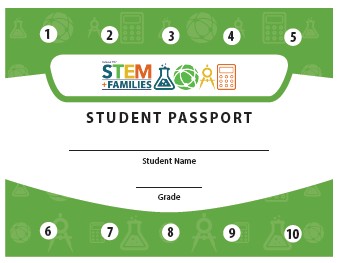 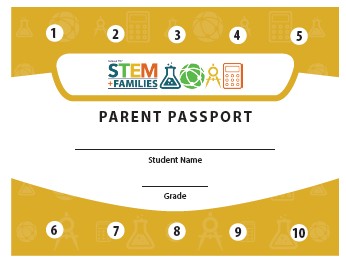 There are 10 numbered stars on the passports, one for each of the 10 stations (both students and parents should visit each of the 10 corresponding game stations).The goal is for parents and their children to participate in each experiment together. After a parent and child complete an experiment at a station, the station facilitator will make a mark/initial/slash over the corresponding numbered star on the passports (i.e., after the student and parent complete the experiment at Station #2, the facilitator would write their initials over the #2 star on both the student and parent passport).Attendees do not need to do the stations in order.Once the attendees have a passport with all stars marked, they should go to the Rewards Table to trade in their passports for goody bags (for students) or to qualify for a giveaway (adults)!Volunteer Facilitator GuideYou should receive your station facilitator guide from your PTA Leader before the event date.Read the steps for your station before attending the event.Along with the facilitator guides that volunteers will use at the experiment stations; we have also included a hand-out with experiment instructions that adults and family members can use at the experiment stationsMake sure to ask any questions you have on how to help parents and students successfully complete your station.For PTA Volunteers to Know and RememberYou should plan on being at the event 30 minutes early to receive direction and assignments.You may be facilitating one of the experiments. Don’t worry, there will be printed instructions at every station. Please take a few moments to familiarize yourself with yours.Along with the facilitator guides that volunteers will use at the experiment stations; we have also included a hand-out with experiment instructions that adults and family members can use at the experiment stationsWhen students and family members come to your station, please make sure they have gotten their passports from the welcome table.Safety First! If your experiment requires safety goggles, please make sure that all participants are wearing the goggles at all times from start to finish of your station.Parents and children should be participating in the experiments together! If you see a parent standing around watching their student, please suggest that they join in the fun!One of the stations (#10) is a SURVEY asking participants about their experience. Participants should complete at least 5 stations before filling out the survey. If participants come to Station #10 with fewer than 5 stars, please ask them to complete at least 5 stations before completing the survey at Station #10.The adult give-away may be done as a drawing at the end of the event, if there is time. Alternatively, the drawing may be done after the event. If this happens, a PTA representative will contact the winner at the information provided on the passport.If you feel like you need help or a quick break, please ask another volunteer and they can co-facilitate or temporarily stand in for you.Most importantly—have fun too!